The Nativity of the Holy VirginRUSSIAN ORTHODOX GREEK CATHOLIC CHURCH1220 CRANE STREETMENLO PARK,  CALIFORNIA 94025(650)  326-5622 tserkov.org Неделя о Блудном Сыне -- Глас 5Тропари и Кондаки после Малого Входа:Тропарь Воскресный Глас 5:Собезнача́льное Сло́во Отцу́ и Ду́хови, от Де́вы Ро́ждшееся на спасе́ние на́ше, воспои́м ве́рнии и поклони́мся: я́ко благоволи́ пло́тию взы́ти на Кре́ст, и сме́рть претерпе́ти, и воскреси́ти уме́ршыя сла́вным Воскре́снием Свои́м.Тропарь Храма Глас 4:Рождество́ Твое́, Богоро́дице Де́во,/ ра́дость возвести́ всей вселе́нней:/ из Тебе́ бо возсия́ Со́лнце пра́вды Христо́с Бог наш,/ и, разруши́в кля́тву, даде́ благослове́ние,// и, упраздни́в сме́рть, дарова́ нам живо́т ве́чный.Кондак Триоди Глас 3:Оте́ческия сла́вы Твоея́ удали́хся безу́мно, / в злых расточи́в е́же ми пре́дал еси́ бога́тство. / Те́мже Ти блу́днаго глас приношу́: / согреши́х пред Тобо́ю, О́тче ще́дрый, / приими́ мя ка́ющася / и сотвори́ мя я́ко еди́наго от нае́мник Твои́х.Кондак Храма Глас 4:Иоаки́м и А́нна поноше́ния безча́дства,/ и Ада́м и Е́ва от тли сме́ртныя свободи́стася, Пречи́стая,/ во святе́м рождестве́ Твое́м./ То пра́зднуют и лю́дие Твои́,/ вины́ прегреше́ний изба́вльшеся,/ внегда́ зва́ти Ти:// непло́ды ражда́ет Богоро́дицу и пита́тельницу Жи́зни на́шея.Первое Послание к Коринфяном (6:12-20)Бра́тие, вся ми леть суть, но не вся на по́льзу: вся ми леть суть, но не аз облада́н бу́ду от кого́. Бра́шна чре́ву, и чре́во бра́шном: Бог же и сие́ и сия́ упраздни́т. Те́ло же не блуже́нию, но Го́сподеви, и Госпо́дь те́лу. Бог же и Го́спода воздви́же, и нас воздви́гнет си́лою Свое́ю. Не ве́сте ли, я́ко телеса́ ва́ша у́дове Христо́вы суть? Взем ли у́бо у́ды Христо́вы, сотворю́ у́ды блудни́чи? Да не бу́дет. Или́ не ве́сте, я́ко прилепля́яйся скверноде́йце, еди́но те́ло есть (с блудоде́йцею)? Бу́дета бо, рече́, о́ба в плоть еди́ну. Прилепля́яйся же Го́сподеви, един дух есть с Го́сподем. Бе́гайте блудодея́ния: всяк бо грех, его́же а́ще сотвори́т челове́к, кроме́ те́ла есть, а блудя́й, во свое́ те́ло согреша́ет. Или́не ве́сте, я́ко телеса́ ва́ша храм живу́щаго в вас Свята́го Ду́ха суть, Его́же и́мате от Бо́га, и не́сте свои́? Ку́плени бо есте́ цено́ю. Просла́вите у́бо Бо́га в телесе́х ва́ших, и в душа́х ва́ших, я́же суть Бо́жия.Евангелие От Луки (15:11-32):Рече́ Госпо́дь при́тчу сию́: челове́к не́кий име́ два сы́на. И рече́ юне́йший ею́ отцу́: о́тче, даждь ми досто́йную часть име́ния. И раздели́ и́ма име́ние. И не по мно́зех днех собра́в все мний сын, оты́де на страну́ дале́че, и ту расточи́ име́ние свое́, живы́й блу́дно. Изжи́вшу же ему́ все, бысть глад кре́пок на стране́ той, и той нача́т лиша́тися. И шед прилепи́ся еди́ному от жи́тель тоя́ траны́: и посла́ его́ на се́ла своя́ пасти́ свиния́. И жела́ше насы́тити чре́во свое́ от роже́ц, я́же ядя́ху свиния́: и никто́же дая́ше ему́. В себе́ же прише́д, рече́: коли́ко нае́мником отца́ моего́ избыва́ют хле́бы, аз же гла́дом ги́блю? Воста́в иду́ ко отцу́ моему́, и реку́ ему́: о́тче, согреши́х на не́бо и пред тобо́ю, и уже́ несмь досто́ин нарещи́ся сын твой: сотвори́ мя я́ко еди́наго от нае́мник твои́х. И воста́в и́де ко отцу́ своему́. Еще́ же ему́ дале́че су́щу, узре́ его́ оте́ц его́, и мил ему́ бысть, и тек нападе́ на вы́ю его́, и облобыза́ его́. Рече́ же ему́ сын: о́тче, согреши́х на не́бо и пред тобо́ю, и уже́ несмь досто́ин нарещи́ся сын твой. Рече́ же оте́ц к рабо́м свои́м: изнеси́те оде́жду пе́рвую и облецы́те его́, и дади́те пе́рстень на ру́ку его́ и сапоги́ на но́зе. И приве́дше теле́ц упита́нный, заколи́те, и я́дше весели́мся. Я́ко сын мой сей мертв бе, и оживе́: и изги́бл бе, и обре́теся. И нача́ша весели́тися. Бе же сын его́ ста́рей на селе́: и я́ко гряды́й прибли́жися к до́му, слы́ша пе́ние и ли́ки. И призва́в еди́наго от о́трок, вопроша́ше: что у́бо сия́ суть? Он же рече́ ему́, я́ко брат твой прии́де, и закла́ оте́ц твой теле́ц упите́нный, я́ко здра́ва его́ прия́т. Разгне́вався же и не хотя́ше вни́ти. Оте́ц же его́ изше́д моля́ше его́. Он же отвеща́в, рече́ отцу́: се толи́ко лет рабо́таю тебе́, и николи́же за́поведи твоя́ преступи́х, и мне николи́же дал еси́ козля́те, да со дру́ги свои́ми возвесели́лся бых. Егда́ же сын твой сей, изъеды́й твое́ име́ние с любоде́йцами, прии́де, закла́ему́ теле́ц пито́мый. Он же рече́ ему́: ча́до, ты всегда́ со мно́ю еси́, и вся моя́ твоя́ суть. Возвесели́ти же ся и возра́довати подоба́ше, я́ко брат твой сей мертв бе, и оживе́: и изги́бл бе, и обре́теся.Слово от Свт. Феофан Затворника: О чем ни говорит нам неделя блуднаго! Говорит и о нашем покое и довольстве в доме Отца Небесного, и о безумном нашем порыве из-под блюстительства Отчего на свободу необузданную, и о богатстве наследия, присвоенного нам, несмотря на непокорность, и о безрассудной растрате его на всякие непотребства, и о крайнем, вследствие того, обеднении нашем. Но говорит затем и о том, как кто опомнивается и в себя пришед, замышляет и решается возвратиться к Отцу многомилостивому, как возвращается, как любовно приемлется и восстановляется в первое состояние. И кто здесь ни найдет благопотребного для себя урока? В доме ли отчем пребываешь, не рвись вон на свободу. Видишь, чем кончился подобный опыт! Убежал ли и проматываешься, остановись поскорей. Промотал ли все и бедствуешь, решайся поскорей возвратиться и возвратись. Там ждет тебя всякая снисходительность, прежняя любовь и довольство. Последний шаг самый нужный. Но распространяться насчет его нечего. Все сказано коротко и ясно. Опомнись, решись возвратиться, встань и спеши ко Отцу. Объятия Его отверсты и готовы принять тебя.Объявления:ОБНОВЛЕНИЕ: Начиная с субботы 13 февраля, все приглашены на службы в храме (до 25 процентов максимальной вместимости здания)! Прямые трансляции служб и воскресные литургии на улице пока продолжатся.Всенощная будет отслужена в субботу (27-02) в 17:00.Будет прямая трансляция Литургии на улице на нашей странице в Фейсбуке в воскресенье (28-02) в 10:00 (и на вебсайте). Если вы хотите исповедоваться, позвоните или напишите и-мейл о. Андрею.Если вы знаете о ком-нибудь из наших прихожан, которые заболели, пожалуйста, дайте нам знать! У о. Андрея есть возможность причастить болящих.О. Андрей будет проводить приёмные часы через ZOOM с 16:00 до 18:00 в среду, 3 марта.Вечерня будет отслужена в пятницу 5 марта в 18:00.Суббота 6 марта -- родительская суббота. Литургия с панихидой будут совершены в 9:00Будет занятие Закона Божьего в субботу 06-03 через ZOOM.Всенощная будет отслужена в субботу (06-03) в 17:00.Будет прямая трансляция Божественной Литургии на улице на нашей странице в Фейсбуке в воскресенье (7-03) в 10:00 (и на вебсайте). Наш приход устроит концерт через Zoom на Международный Женский День. Все приглашены присутствовать в воскресенье 7 марта в 17:00!Ежегодное Приходское Собрание проведется через Zoom в воскресенье 28 марта.Помолитесь, пожалуйста, за рабов божиих: Нина, Елизавета Матфеевна, Анна (Прокушкина), Михаил (Синкевич), Ираида (Лак), Анисия (Князик), Николай, Татьяна, Анатолий, Евгений, Любовь, Ксения, Екатерина, Зоя, Владимир, Юлия, Роман, Едуард, Даниил. За усопших: Светлана, Анна, Клавдия, Валерьян.НЕ ПРОПУСТИТЕвозможность поддержать наш приход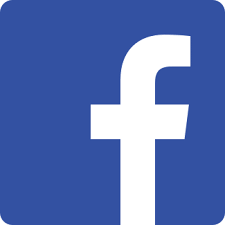 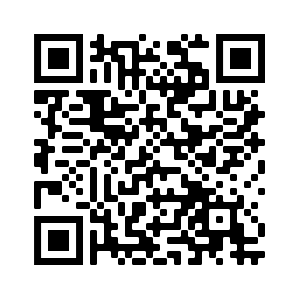 Ставьте лайки на Facebook! @Nativityoftheholyvirginorthodoxchurchmenlopark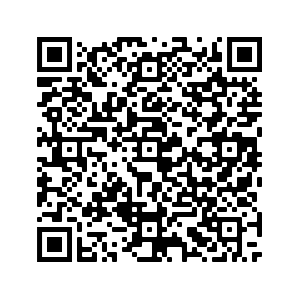 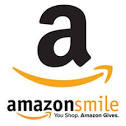 Поддержите нас с помощью Amazon Smile: ищите“The Nativity Of The Holy Virgin Russian Orthodox Greek Catholic Church”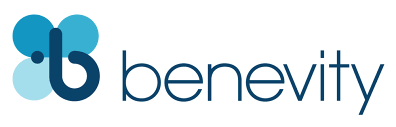 Ваша компания УДВОИТ каждое пожертвование при использовании Benevity!Sunday of the Prodigal Son –– Tone 5Resurrectional Troparion –– Tone 5Let us, the faithful, praise and worship the Word,co-eternal with the Father and the Spirit,born for our salvation from the Virgin;for he willed to be lifted up on the Cross in the flesh,to endure deathand to raise the dead //by his glorious Resurrection!Troparion (Temple) –– Tone 4Your Nativity, O Virgin, / has proclaimed joy to the whole universe! / The Sun of Righteousness, Christ our God, / has shone from You, O Theotokos! / By annulling the curse, / He bestowed a blessing. / By destroying death, He has granted us eternal Life.Kontakion (Triodion) –– Tone 3I have foolishly run away from your glory, O Father,/ wasting in sin the wealth that You gave to me./ Therefore with the words of the Prodigal I cry unto You:/ “I have sinned before You, O compassionate Father. // Accept me in repentance and make me as one of Yourhired servants.”Kontakion (Temple) –– Tone 4By Your Nativity, O Most Pure Virgin, / Joachim and Anna are freed from barrenness; / Adam and Eve, from the corruption of death. / And we, your people, freed from the guilt of sin, celebrate and sing to you: / The barren woman gives birth to the Theotokos, the nourisher of our life!1 Corinthians 6:12-20 (Epistle)12 All things are lawful for me, but all things are not helpful. All things are lawful for me, but I will not be brought under the power of any. 13 Foods for the stomach and the stomach for foods, but God will destroy both it and them. Now the body is not for sexual immorality but for the Lord, and the Lord for the body. 14 And God both raised up the Lord and will also raise us up by His power. 15 Do you not know that your bodies are members of Christ? Shall I then take the members of Christ and make them members of a harlot? Certainly not! 16 Or do you not know that he who is joined to a harlot is one body with her? For “the two,” He says, “shall become one flesh.” 17 But he who is joined to the Lord is one spirit with Him. 18 Flee sexual immorality. Every sin that a man does is outside the body, but he who commits sexual immorality sins against his own body. 19 Or do you not know that your body is the temple of the Holy Spirit who is in you, whom you have from God, and you are not your own? 20 For you were bought at a price; therefore glorify God in your body and in your spirit, which are God’s.Luke 15:11-32 (Gospel)11 Then He said: “A certain man had two sons. 12 And the younger of them said to his father, ‘Father, give me the portion of goods that falls to me.’ So he divided to them his livelihood. 13 And not many days after, the younger son gathered all together, journeyed to a far country, and there wasted his possessions with prodigal living. 14 But when he had spent all, there arose a severe famine in that land, and he began to be in want. 15 Then he went and joined himself to a citizen of that country, and he sent him into his fields to feed swine. 16 And he would gladly have filled his stomach with the pods that the swine ate, and no one gave him anything. 17 But when he came to himself, he said, ‘How many of my father’s hired servants have bread enough and to spare, and I perish with hunger! 18 I will arise and go to my father, and will say to him, “Father, I have sinned against heaven and before you, 19 and I am no longer worthy to be called your son. Make me like one of your hired servants.”’ 20 And he arose and came to his father. But when he was still a great way off, his father saw him and had compassion, and ran and fell on his neck and kissed him. 21 And the son said to him, ‘Father, I have sinned against heaven and in your sight, and am no longer worthy to be called your son.’ 22 But the father said to his servants, ‘Bring out the best robe and put it on him, and put a ring on his hand and sandals on his feet. 23 And bring the fatted calf here and kill it, and let us eat and be merry; 24 for this my son was dead and is alive again; he was lost and is found.’ And they began to be merry. 25 Now his older son was in the field. And as he came and drew near to the house, he heard music and dancing. 26 So he called one of the servants and asked what these things meant. 27 And he said to him, ‘Your brother has come, and because he has received him safe and sound, your father has killed the fatted calf.’ 28 But he was angry and would not go in. Therefore his father came out and pleaded with him. 29 So he answered and said to his father, ‘Lo, these many years I have been serving you; I never transgressed your commandment at any time; and yet you never gave me a young goat, that I might make merry with my friends. 30 But as soon as this son of yours came, who has devoured your livelihood with harlots, you killed the fatted calf for him.’ 31 And he said to him, ‘Son, you are always with me, and all that I have is yours. 32 It was right that we should make merry and be glad, for your brother was dead and is alive again, and was lost and is found.’”On the Prodigal Son– from OCA.org:The Sunday after the Sunday of the Publican and the Pharisee is the Sunday of the Prodigal Son. This parable of God’s forgiveness calls us to “come to ourselves” as did the prodigal son, to see ourselves as being “in a far country” far from the Father’s house, and to make the journey of return to God. We are given every assurance by the Master that our heavenly Father will receive us with joy and gladness. We must only “arise and go,” confessing our self-inflicted and sinful separation from that “home” where we truly belong (Luke 15:11-24).After the Polyeleion at Matins, we first hear the lenten hymn “By the Waters of Babylon.” It will be sung for the next two Sundays before Lent begins, and it serves to reinforce the theme of exile in today’s Gospel.Starting tomorrow, the weekday readings summarize the events of Holy Week. On Monday we read Saint Mark's account of the Entry into Jerusalem. On Tuesday we read how Judas went to the chief priests and offered to betray the Lord. On the night before His death Christ tells His disciples that one of them will betray Him. He also predicts that they will desert Him, and that Peter will deny Him three times. On Wednesday the Gospel describes how Judas betrayed the Savior with a kiss. Thursday's Gospel tells how Jesus was questioned by Pilate. On Friday we read the narrative of Christ's crucifixion and death.Announcements:UPDATE: ALL NON-SUNDAY LITURGY SERVICES WILL BE SERVED INSIDE THE CHURCH -- ALL ARE WELCOME (up to 25 percent capacity)! Live Streams will also continue.Vigil will be served Saturday February 27th at 5 PM.There will be a livestream of the outdoor Divine Liturgy on our parish FaceBook page at 10:00 AM Sunday February 28th (and on our website). If you would like to have confession, please e-mail or call Fr Andrew. If you know of anyone who has fallen ill, please let Fr Andrew know. He is able to commune sick people during this time.Fr Andrew will have Office Hours via ZOOM from 4 to 6 PM on Wednesday February March 3rd.Vespers will be served on Friday March 5th at 6 PMSaturday is a Soul Saturday –– liturgy with panikhida will be served at 9 AM.Church School will be held via ZOOM at 3 PM on Saturday March 6th.Vigil will be served Saturday March 6th at 5 PM.There will be a livestream of the outdoor Divine Liturgy on our parish FaceBook page at 10:00 AM Sunday March 7th (and on our website).There will be a concert on Zoom for International Women’s Day on Sunday March 7th at 5 PMThe annual parish meeting will be held via Zoom on Sunday March 28th.Please pray for the servants of God: Nina, Elizaveta Matfeevna, Anna (Prokushkina), Michael (Sinkewitsch), Eroeda (Luck), Anisia (Knyazik), Sophia, Nikolai, Tatiana, Anatoly, Eugene, Lubov, Ksenia, Katherine, Zoya, Vladimir, Julia, Roman, Edward, Daniel. Departed: Svetlana, Anna, Claudia, Valerian.STAY CONNECTEDsupport our parishLike us on Facebook! @NativityoftheholyvirginorthodoxchurchmenloparkSupport us by using Amazon Smile: search“The Nativity Of The Holy Virgin Russian Orthodox Greek Catholic Church”DOUBLE the impact of your donation through workplace donation matching with Benevity!